Supplementary Material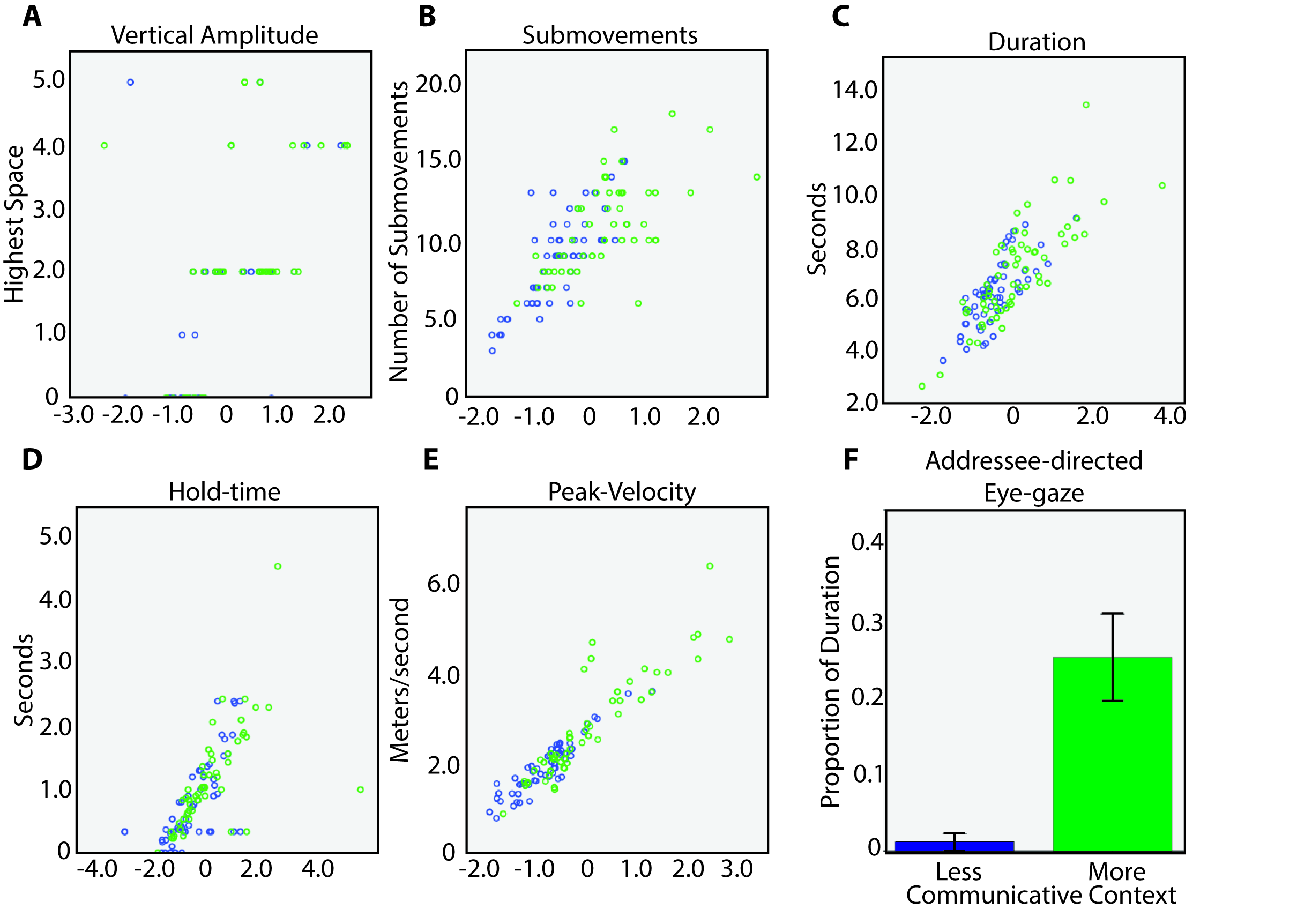   Supplementary Figure 1. A-E. Overview of raw and modulation values for kinematics and duration of included videos. In all scatter plots the y-axis depicts raw values, while the x-axis depicts modulation (z-score) values. Blue circles are less-communicative videos, green circles are more-communicative videos. F. Comparison between more-communicative and less-communicative selections of the proportion of the total duration during which addressee-directed eye-gaze was detected.Supplementary Table 1. Comparison of video durations across conditions for Experiment IdfFpInitialFace visibility10.0010.977Communicative Context10.2020.656Residual34MediumFace visibility10.6420.429Communicative Context13.4040.074Residual34FinalFace visibility12.3610.133Communicative Context13.1290.086Residual34